Name of Journal: World Journal of PsychiatryManuscript NO: 62610Manuscript Type: REVIEWBinge eating and psychostimulant addictionBlanco-Gandia MC et al. Binge eating and psychostimulant addictionM Carmen Blanco-Gandia, Sandra Montagud-Romero, Marta Rodríguez-AriasM Carmen Blanco-Gandia, Sandra Montagud-Romero, Department of Psychology and Sociology, University of Zaragoza, Teruel 44003, SpainMarta Rodríguez-Arias, Department of Psychobiology, Facultad de Psicología, Universitat de Valencia, Valencia 46010, SpainAuthor contributions: All named authors made an active contribution to the conception, design and drafting of the review article; Blanco-Gandia MC and Montagud-Romero S performed the majority of the writing and created the figures; Rodríguez-Arias M designed the outline and coordinated the writing of the paper; Blanco-Gandia MC, Montagud-Romero S and Rodríguez-Arias M critically reviewed the content and approved the final version for publication.Supported by Generalitat Valenciana, Conselleria Educacion, Direccion General de Universidades, Grupos de Investigación de Excelencia, No. PROMETEO 2018/132; Ministerio de Sanidad, Servicios Sociales e Igualdad, Delegación del Gobierno para el Plan Nacional Sobre Drogas, Proyectos de Investigación sobre Drogodependencias, No. 2018I013; and Instituto de Salud Carlos III, Red de Trastornos Adictivos y Unión Europea, Fondos FEDER una manera de, No. RD16/0017/0007.Corresponding author: Marta Rodríguez-Arias, PhD, Full Professor, Department of Psychobiology, Facultad de Psicología, Universitat de Valencia, Avda. Blasco Ibáñez, 21, Valencia 46010, Spain. marta.rodriguez@uv.esReceived: January 13, 2021Revised: May 13, 2021Accepted: July 27, 2021Published online:September 19, 2021AbstractMany of the various factors, characteristics, and variables involved in the addictive process can determine an individual’s vulnerability to develop drug addiction. Hedonic eating, based on pleasure rather than energy needs, modulates the same reward circuits, as do drugs of abuse. According to the last report of the World Health Organization, the worldwide obesity rate has more than doubled since 1980, reaching especially critical levels in children and young people, who are overexposed to high-fat, high-sugar, energy-dense foods. Over the past few decades, there has been an increase in the number of studies focused on how eating disorders can lead to the development of drug addiction and on the comorbidity that exists between the two disorders. Herein, we review the most recent research on the subject, focusing especially on animal models of binge eating disorders and drug addiction. The complex profile of patients with substance use and binge eating disorders requires an integrated response to dually diagnosed patients. Nutritional patterns should be considered an important variable in the treatment of substance use disorders, and future studies need to focus on specific treatments and interventions in individuals who show a special vulnerability to shift from one addiction to the other.Key Words: Binge eating; Psychostimulant; Dopamine; Obesity; Reward; Addiction©The Author(s) 2021. Published by Baishideng Publishing Group Inc. All rights reserved.Citation: Blanco-Gandia MC, Montagud-Romero S, Rodríguez-Arias M. Binge eating and psychostimulant addiction. World J Psychiatr 2021; 11(9): 517-529 URL: https://www.wjgnet.com/2220-3206/full/v11/i9/517.htm DOI: https://dx.doi.org/10.5498/wjp.v11.i9.517Core Tip: In recent years there has been an increased interest in the relationship between food rewarding properties and drug abuse. Binge eating and drug abuse are associated with loss of control and share clinical morbidity. The comorbidity complicates the evaluation and treatment of both disorders, affecting inhibitory control and decision making. This is the first mini-review exploring the most recent research about how bingeing on palatable food can potentially influence vulnerability to develop psychostimulant addiction. It includes the behavioral and neurobiological commonalities between binge eating disorder and drug addiction, especially focusing on recent animal studies.INTRODUCTIONThe aim of the present review is to throw light on the similarities between binge eating disorder and substance use disorders by exploring the most recent research about how bingeing on palatable food can influence vulnerability to the development of psychostimulant addiction. We address how the two disorders co-occur, and discuss the need for new forms of treatment and therapies that approach the problem as a dual pathology.In all species of the animal kingdom, nutrition is crucial for the maintenance of adequate energy stores for survival. Mammals need to maintain a stable body temperature, and as they have a high metabolic rate, they require a constant supply of large amounts of energy[1]. That is the reason why mammalian brains have evolved to develop several neuronal systems that drive feeding behavior, with the rewarding nature of eating being one of the most potent drives behind feeding[2]. Beyond the homeostatic regulation of food intake, and in order to promote survival, the complex neural networks within the brain drive individuals to seek the most caloric foods. During evolution, our organism has developed in a context of nutritional shortage, so we have an innate biological preference for that type of food. That is why palatable foods high in fat, sugar, and salt induce a potent release of dopamine in our brain reward system, producing a great feeling of pleasure[3].As a consequence of the brain’s bias towards palatable food, overeating and obesity are global diseases of our modern society, even though both are preventable. For many years, malnutrition was a common problem, but now, according to the most recent report of the World Health Organization[4], worldwide obesity rates have more than tripled since 1975, and it now kills more people than undernourishment. In 2016, 39% of the world population over 18 years of age was overweight and 13% were obese. This problem is especially critical in children and young people, who are more vulnerable to inadequate dietary habits and are overexposed to high-fat, high-sugar, high-salt, energy-dense foods of lower nutritional quality. In 2016, 41 million children under 5 years of age worldwide were overweight or obese. The progressive and continuous increase in metabolic diseases and overweight is related to obesogenic environmental factors, such as the high number of fast food establishments, the decrease in physical activity associated with the sedentary nature of many forms of work, transportation choices, and increased urbanization[4,5]. The rise in obesity rates worldwide has encouraged extensive research to improve our understanding of the problem, particularly the excessive intake of food, and especially that of sugary and fatty foods, which has become a serious health problem for our society.The 21st century society is characterized by the consumption of ultraprocessed food that is high in fat and sugar and is often eaten for pleasure rather than survival; in this context, Gold[6] defined "hedonic eating" as eating based on pleasure rather than energy needs. Research to date shows that hedonic eating modulates neural mechanisms related to reward processing[7], the same circuits activated by drugs of abuse, which explains the maintenance and escalation of this behavior. The brain reward system is designed to play a crucial role in basic survival activities, such as eating, sex or sleep[1]. However, we are currently facing a situation in which palatable food not only supports our survival but also modulates our brain function and behavior.Drugs of abuse target the abovementioned reward system, inducing an overstimulation of the circuitry that eventually overrides the pleasurable effects of other basic activities[8]. As with other psychiatric disorders, not all humans have the same risk of developing an addiction, and the risk varies considerably from one person to another. There are many different factors, characteristics, and variables involved in the addictive process, and they determine an individual’s vulnerability to develop this disease. In general, the more risk factors found in a person, the greater is the probability of developing a substance use disorder after taking drugs occasionally[9]. Among the environmental and lifestyle variables under investigation in recent years are nutritional habits and eating patterns, which not only contribute to the obesity epidemic, but also affect our mental health and can lead to the development of a substance use disorder[10].The latest research suggests that both drug addiction and obesity are disorders in which the value of drug or food reinforcement, respectively is abnormally increased in relation to and at the expense of other reinforcements[7,10]. Both drugs and food have powerful rewarding effects mediated by increases in dopamine release in the limbic system that, under certain circumstances or in vulnerable subjects, can alter the homeostatic control mechanisms of hunger and satiety[7,11,12]. For example, it has been shown that individuals with a substance use disorder or obesity have a reduced number of dopamine receptors in the nucleus accumbens[7], and the neuroadaptation has been directly related to a decrease in the basal activity of the frontal regions involved in reward and inhibitory control[13].Adolescent populations today are often characterized by abnormal dietary habits and lower levels of physical activity, resulting in an increased percentage of overweight adolescents that will later become obese adults. Apart from the risk of developing obesity-derived cardiovascular diseases such as diabetes, it is important to bear in mind that adolescents are more prone than adults to develop eating disorders, such as anorexia, bulimia, and binge eating[14]. Moreover, nonclinical binge eating behavior is very common among the adolescent population, as every weekend a high percentage of this age group engages in episodes of excessive intake of fast food combined with the consumption of large amounts of alcohol and other substances of abuse. The adolescent brain works in a promotivational state, with a strong, fully developed reward system, but still developing inhibitory control areas, such as the prefrontal cortex[15]. Although basal levels of synaptic dopamine are lower during adolescence, there is an increase in drug-induced dopamine release during this period[16,17]. As a consequence, teenagers exposed too early to these potent rewards may suffer from an unbalanced brain reward system when they become adults[18,19].As several studies have reported that drug use early on in life often predicts an increased likelihood of continued use into adulthood[20], a gateway theory has also been applied to eating disorders[21]. According to the theory, binge eating can lead to the development of another maladaptive behavior, such as drug abuse. The literature available to date points to the mutual influence of palatable diets and psychostimulants, but there is a need to increase awareness of the problem and to perform more studies in humans to confirm the data obtained in preclinical studies.Commonalities between binge eating disorder and drug addictionBehavioral commonalities between binge eating disorder and substance use disorderThe interaction between drug abuse and food, hunger, and appetite, has not inspired interest only in recent times. Since the earliest recorded use of cocaine, indigenous peoples have consumed the drug in order to boost energy levels that allow them to work at high altitude and also to reduce appetite[22]. When cocaine consumption spread to other cultures, cocaine abusers in the United States would report forgetting to eat on many occasions, and had multiple nutritional deficiencies, anorexia and weight loss. Similar observations have been made with respect to methamphetamine, amphetamine, and ecstasy consumers. Under these circumstances, psychostimulants and food compete, and drugs would seem to be the winner[6]. Moreover, although psychostimulants like cocaine or amphetamine produce few withdrawal symptoms, they lead to multiple alterations in appetite and mood[23].Among eating disorders, binge eating is highly prevalent. The DSM-5 defines binge eating as recurring episodes of rapid and excessive food consumption in a short period of time, marked by feelings of lack of control, and not necessarily driven by hunger or metabolic need[24]. Although binge eating is related to obesity, many people who binge are not obese, and most obese people do not present binge eating disorder[25]. Binge eating and substance use disorders belong to the family of intermittent excessive behaviors, which are associated with loss of control and are clinically comorbid[26,27]. Forms of psychostimulant consumption vary considerably among individuals, with the appearance of a binge pattern being very frequent. Binges or "runs" are defined as the way cocaine is consumed in an intense and repetitive manner over several hours and days[28]. This pattern of cocaine intake is associated with increased medical and psychiatric consequences and is linked to worse health and social outcomes[29,30].To date, research has revealed a high comorbidity between binge eating and substance use disorders[31], which complicates the evaluation and treatment of both disorders[32] and increases low adherence to treatment[33,34]. An early study at the Center for Addiction and Substance Abuse of the University of Columbia[35] reported that the prevalence of drug abuse was 50% in the case of individuals suffering from eating disorders, while it was around 9% in the general population. On the other hand, 35% of people diagnosed with a substance use disorder exhibited comorbidity with eating disorders, compared with 1%-3% of the general population. More recently, a study performed by an Addictive Behavior Treatment Unit in Spain demonstrated a higher prevalence of eating disorders in a population with substance use disorder[36]. Participants who presented with a substance use disorder had higher scores on all scales indicating the presence of an eating disorder, with values proving especially high in women. A recent study in a university sample showed that binge eating and fat intake were positively related to binge drinking in students[37].Current research is focused on the symptomatic and neurobiological similarity between alterations in appetite and satiety, obsessive and impulsive disorders, self-destructive behaviors and medical consequences[38]. Among the shared characteristics, several drug addiction symptoms were also observed in individuals with a binge eating disorder[39,40]. Consuming drugs or eating palatable food are both motivated appetitive behaviors with common aspects, and both can evolve into addictive behavior[41]. Both eating disorders and drug abuse commonly begin during a vulnerable period, such as adolescence. In the same way as an individual with a drug addiction ignores responsibilities or obligations in order to take drugs, people with a binge eating disorder devote all their energy to bingeing, purging, exercising, and making efforts to lose weight[42]. Similar to drug abuse, individuals engage in eating disorders despite the serious consequences of the acts in question, making them vulnerable to relapse after periods of regular behavior[43].Common neurobiology: The dopaminergic, opioid and cannabinoid systemsThe brain reward system is clearly the most important neurotransmitter system involved in binge eating and substance use disorders, which are characterized by the impulsive and compulsive intake of drugs or highly palatable food[44,45]. Although multiple neurotransmitters are implicated, the dopamine and opioid systems are the main regulators of feeding behaviors and drug addiction[44,46]. While dopamine is involved in the motivation toward a rewarding activity and its subsequent conditioning, opioids participate in the enjoyment and pleasurable effects of the rewarding activity[47,48]. However, the two pathways do not function independently, and both can be altered by other neurotransmitters[47]. For example, dopaminergic signals can be modified by endogenous opioids, while opioid signaling needs a dopamine D2 receptor to work correctly. In line with this, Smith and Robbins[49] reported that both substance use disorders and binge eating disorder are related by dysfunctional dopaminergic and opioid signaling as well as decreased activity in the prefrontal cortex area, a brain area associated with inhibitory control and decision making. Other studies have found common polymorphisms in the mu-opioid receptor gene and the D2 receptor gene in a sample of individuals with binge eating and substance use disorders, and it has been proposed that the polymorphisms increase vulnerability to the rewarding effects of food and drugs[47,50].The predisposition to emotion-based impulsive actions observed in both binge eating disorder and substance use disorders[51] can also be explained by neurobiology. Every time an individual takes a drug there is a massive dopamine release that results in a pronounced subjective perception of reward[52]. This experience leads the individual to choose this option to regulate their positive or negative emotional state. Over time, drug use induces changes in neuroplasticity that increase the brain’s reward threshold, so that the user requires more drug more frequently to achieve the same pleasurable effects[53]. At this stage, the brain produces neuroadaptations; the effectiveness of dopamine D2 receptors decreases, which is accompanied by a reduced sensitivity to the rewarding effects of other natural reinforcers[54]. These decreased striatal dopamine D2 receptor levels are present in humans with substance use disorder and in animal models of compulsive drug intake[55].Regarding binge eating disorder, research shows that women with bulimia nervosa tend to have lower levels of dopamine receptors, and a negative correlation has been highlighted between episodes of binge eating, purging, and striatal dopamine response[56]. Similar to that seen with drugs of abuse, increasingly higher amounts of dopamine need to be released to obtain the same pleasurable effect of palatable food[57]. A decrease in dopamine D2 receptors in the striatum and nucleus accumbens has been described in rats bingeing on sugar[58]. Similarly, after 30 d of intermittent access to a high-sugar beverage, a decrease in dopamine D2 receptors and an increase in dopamine D1 receptors in the dorsal striatum and nucleus accumbens have been described in the same species[59]. Alterations in D2 regulation are related with compulsive drug abuse and binge eating in rodents, with a shift from reward-directed consumption to a compulsive drug and food intake[60,61]. On the other hand, studies in humans have reported alterations in dopamine turnover and receptors in individuals with binge eating disorder[7,62].Endogenous opioids play an important role in the positive experience associated with eating, both in humans and in animals[63]. Activation of the mu-opioid receptor increases dopamine release in the nucleus accumbens by inhibiting GABAergic neurons in the ventral tegmental area[64,65]. Normally, these neurons provide a tonic-like inhibition of dopamine neurons, but inhibiting this process results in an increase in dopamine release[66]. Studies to date have shown how nutritional conditions can significantly dysregulate the function of the endogenous opioid system, contributing to a worsening of different eating disorders, including binge eating disorder. In fact, some eating disorders have been shown to modify plasma beta-endorphin levels and induce alterations in mu-receptor function[67,68]. We have recently reported decreased gene expression of the mu-opioid receptor in the nucleus accumbens of animals that binged on fat[69]. As an example of the important role that opioids play in binge eating, medications like naltrexone, an opioid antagonist used to treat substance use disorders, work by reducing the frequency of binge eating and purging in bulimia nervosa, and through the positive perception of highly palatable foods[70].Lastly, a promising therapeutic target is the endocannabinoid system, which is a key point of the regulatory network that controls energy homeostasis[71]. While the opioid is dopamine-anticipating food, the endocannabinoid system is related to the homeostatic control of intake and positive feedback of the specific intake of fatty food[72]. Hypothalamic endocannabinoids control food intake by decreasing satiety signals and increasing orexigenic signals[73]. Moreover, they modulate reward mechanisms by interacting with the mesolimbic pathways, increasing the motivation to eat and possibly reinforcing the incentive or hedonic value of food[74]. Some studies have discovered alterations in anandamide, an endogenous cannabinoid ligand, in patients with anorexia and binge eating disorder, but not in those with bulimia nervosa, suggesting a possible involvement of endocannabinoids in the rewarding aspects of aberrant eating behaviors[75]. Recent animal studies have highlighted changes in brain levels of anandamide in rats that binge on fat[76] and changes in CB1r gene expression in the prefrontal cortex and nucleus accumbens[69]. The neurobiological relationship between substance use disorders and binge eating disorder is shown in Figure 1.Animal studies: palatable food sensitizes to drug addictionIn this section we will review a series of basic studies focused on intermittent and limited access to palatable food, which mimics binge eating disorder and induces an escalation in intake over time. Currently, there is evidence that the composition of a diet, such as the percentage of sugar or fat, can affect the intake of drugs of abuse. Laboratory animal models are useful for understanding the factors that contribute to both disorders, helping to broaden horizons and open new perspectives of treatment[42]. As we have previously explained, psychological and biological similarities between palatable food intake and addiction to drugs of abuse have previously been reported, highlighting common reward mechanisms and suggesting that nutritional status is an important factor in the development of addiction[7].Some authors have implied that, rather than the food itself, it is the way food is consumed that alters the reward system and contributes to vulnerability to other addictive disorders[77,78]. Current research mainly concentrates on two animal eating patterns that modulate reward system function, continuous access vs limited access models. While continuous ad libitum access to palatable diets creates animal models of obesity and metabolic syndrome, the limited access model resembles binge eating in its intermittent pattern[78]. Although animal models of binge eating reveal behaviors similar to those seen in humans, they mimic only some of the characteristics of the human disorder. They do not include blame, guilt, the sense of losing control, or the social influence of human eating behavior[79]. Despite these limitations, they share numerous features with human patterns of eating; for example, animals ingest a large amount of food in a brief period of time, exceeding the quantity that an animal maintained on a standard diet would eat in similar circumstances[80].There are three binge eating models that have been the most widely used to date. The model of sugar bingeing proposed by Avena[58] was the first animal model of food addiction. In that model, animals have intermittent access to a 10% sugar beverage and develop behaviors and brain changes that are analogous to those produced by drugs of abuse in addition to a withdrawal syndrome similar to that induced by opioids. Artiga et al[81] described another model, a history of dieting and stress that induces binge eating behavior with palatable and nonpalatable foods. In that model, rats are subjected to cycles of food restriction and refeeding. For 5 d, they are administered only 66% of the standard diet given to control animals. For the next 2 d, animals have ad libitum access to chow and chocolate cookies, etc. The repetitive cycle is a good model to mimic what occurs in disorders like bulimia nervosa, as a prior history of energy deprivation is the most critical trigger of binge eating. The third program is the limited access model of Corwin et al[82]. It is a non-food-deprivation model in which rats have sporadic, intermittent, and limited access to high-fat food that allows an escalation of food intake to occur[83]. Eating in the absence of hunger is one of the most important characteristics of binge eating in humans, which demonstrates its hedonic nature[80,84].Research on the link between binge eating disorder and vulnerability to drug addiction points to two main behavioral outcomes, cross-sensitization and the gateway theory[85]. The cross-sensitization phenomenon refers to the effects of bingeing on palatable foods, which leads to long-lasting neuroadaptations that increase the acute response to another drug. Early research in this area focused on the locomotor response to different drugs of abuse after exposure to different binge eating patterns. The majority of studies showed that animals developed a pattern of bingeing on palatable food, and exhibited enhanced locomotor sensitization to amphetamine[86,87] and cocaine[88-90]. These initial studies indicated that the compulsive behavior of bingeing on palatable food sensitizes the same system on which psychostimulants exert their action[86]. Intermittent access to palatable food promptly promotes a compulsion in intake and stimulation of the dopamine circuits in the nucleus accumbens that is sustained over time[62]. The response of the nucleus accumbens is similar to that observed after consumption of psychostimulants. Initially, when food is novel and palatable, dopamine levels in the shell increase, while those in the core are released independently of the reward’s novelty[91]. Avena et al[77] suggested that dopamine release derived from bingeing on palatable food is not subject to habituation, as it remains elevated even after repeated bingeing episodes.After having shown that binge eating behavior induces increased sensitivity to the locomotor effects of psychostimulants, subsequent studies went further and investigated whether animals were also more prone to develop a substance use disorder, such as an increase in cocaine seeking and consuming. Most studies used operant self-administration (SA) and conditioning place preference (CPP) paradigms. The SA paradigm directly assesses a mouse's disposition to take the drug, as animals have to press a lever to experience the drug’s rewarding effect. The animal is free to choose to consume or not, and the paradigm directly measures motivation for the drug[92]. On the other hand, the CPP focuses on the role of contextual cues associated with the pleasurable effect of the drug. Mice associate a place or compartment with the rewarding experience of the drug and eventually develop a conditioned preference for that place[93]. Both paradigms provide a complete picture of what occurs in human addiction, when people consume to enjoy the pleasurable effects of the drug, but also because they find themselves in certain social contexts. These aspects play a crucial role in relapse into drug seeking.To evaluate whether bingeing on palatable food alters an animal's disposition and motivation to take a drug, a 2011 study that used the limited access model of Corwin found a tendency toward an increase in intravenous cocaine SA, but the effect was not significant[94]. Consequently, we performed several mouse studies in our laboratory to further investigate this phenomenon, confirming that bingeing on fat during an early period of life, such as adolescence, enhanced intravenous cocaine SA and motivation to obtain the drug in adulthood[69]. We also used Corwin’s limited access model, in which adolescent mice had limited access to a high-fat chow for 2 h, 3 d/wk, with continuous access to a standard diet in their home cages. We observed an escalation in the intake of fat from the second week onwards, which confirmed the rapid development of fat bingeing behavior. Mice exposed to the high-fat binge sessions during adolescence showed an increase in cocaine SA compared with those fed a healthy standard diet. After acquiring a sustained cocaine SA, animals underwent an extinction process. When the operant behavior of pressing the lever to obtain cocaine was extinguished, mice were exposed once again to a single high-fat binge, which induced a strong reinstatement of the cocaine SA. Similarly, Barnea et al[85] observed that restricted access to a palatable diet was a risk factor for cocaine SA and drug craving and for binge eating state and trait, especially in the latter case. A binge eating state is induced by intermittent access to palatable diets, while the binge eating trait is a phenotypical proneness for overeating.Regarding the key role of environmental clues in psychostimulant reward, a series of studies was performed in which animals that binged on fat during adolescence developed CPP for the drug-paired compartment, even with very low doses of cocaine[69] that were not effective in animals on a standard diet. The results confirmed that bingeing on fat increases sensitivity to the rewarding effects of cocaine and strengthens contextual memories associated with the pleasant experience.Finally, palatable food can also induce withdrawal or craving for specific kinds of foods that are generally high in fat, salt, and sugar, much like that observed in drug addiction. For example, patients have described intense feelings of panic and anxiety when they are forced to postpone a binge eating episode or when they remove certain types of palatable food from their diet, leading to headaches, irritability, and anxiety[56,95]. Studies in animals also confirm that withdrawal symptoms are experienced when binge eating of specific kinds of food is stopped, confirming its potent effect on the brain[69,96,97]. The withdrawal-like symptoms common to cessation of any palatable diet arise following an increase in corticosterone and anxiety levels[98-100].The effects of cessation of palatable food bingeing on the reward system have also been studied. For example, there is a significant increase in the locomotor response to cocaine after withdrawal from sugar[88,101]. Furthermore, animals that stop bingeing on fat are more resistant to forgetting the contextual memories associated with cocaine, and are more liable to relapse after lower cocaine doses[69]. All the studies suggest that bingeing on palatable food not only increases sensitivity to the rewarding effects of cocaine, but also heightens vulnerability to relapse into drug seeking.CONCLUSIONBased on the literature published to date, we can conclude that the relationship between binge eating disorder and substance use disorders is a two-way street. On one hand, binge eating can be a risk factor or a gateway to drug addiction, and on the other, psychostimulant addiction can lead to several eating disorders. While we have referred to binge eating disorder throughout the review, binge eating may produce the same effects without necessarily meeting the diagnostic criteria for binge eating. In the same way as substance abuse, binge eating interferes with daily life and is characterized by persistence of the behavior despite the associated negative consequences, which include guilt, stress, and compensatory behaviors[6]. In relation to the binge cycle, an important common factor between eating disorders and drug abuse is relapse. Nair and colleagues[102] described how, on many occasions, people decide to diet and exercise, but that the resolve only lasts a few weeks, with a rapid return (relapse) of old (bad) habits. In that way, dieting induces changes in the reward system that can subsequently result in relapse into binge eating episodes and overeating.In this review we have drawn a picture of bingeing on palatable food as something that is as harmful as substance abuse. If feeding is a risk factor that affects the same neurobiological mechanisms as drugs of abuse, early exposure to certain types of ultraprocessed food could be a gateway to increased sensitivity to reward. The high comorbidity that exists between the two disorders supports the hypothesis and highlights the importance of identifying and treating both conditions.In the same manner that clinicians observe multiple nutritional deficiencies, anorexia and weight loss in cocaine abusers, which is described at the beginning of the review, the opposite effect can be observed after drug withdrawal[103]. Overeating during the rehabilitation phase is often recommended as part of detoxification programs as a way of counteracting craving. In this context, the concept of “addiction transfer,” where one addiction is replaced by another, has been proposed[104]. Indeed, increase in the rate of obesity among patients undergoing detoxification can be so dramatic that current substance addiction programs are beginning to complement treatment with physical exercise and diet programs to avoid it.Most professionals focus on their area of expertise, resulting in the vital need for integrated services to deal with dually diagnosed patients who have a complex profile because of their substance use and binge eating disorders[105]. Until now, there have been no guidelines for experts to treat this comorbid condition. It is surprising that most specialists in substance abuse centers do not follow protocols that broach eating disorders among their patients. Likewise, most clinicians dealing with eating disorders are not trained to detect or investigate the possible misuse of substances of abuse.Nutritional patterns should be considered an important variable in the treatment of people with substance use disorder, as an eating disorder may develop in parallel to detoxification from the drug, consequently affecting social relationships, cognitive functions, and lifestyle. Future studies should focus on specific treatments and interventions for individuals who have a special vulnerability to transfer from one addiction to another. It is now necessary to discover new therapeutic targets of food and drugs in order to improve public health solutions. In this context, new nutritional interventions are the focus of increasing investigation as possible modulators of reward and other diseases.REFERENCES1 Leonard WR. Human Nutritional Evolution. In: Stinson S, Bogin B, O'Rourke D. Human Biology: An Evolutionary and Biocultural Perspective. 2nd ed. New York (NY): Wiley, 2012: 251-324 [DOI: 10.1002/9781118108062.ch7]2 Saper CB, Chou TC, Elmquist JK. The need to feed: homeostatic and hedonic control of eating. Neuron 2002; 36: 199-211 [PMID: 12383777 DOI: 10.1016/s0896-6273(02)00969-8]3 Kelley AE, Schiltz CA, Landry CF. Neural systems recruited by drug- and food-related cues: studies of gene activation in corticolimbic regions. Physiol Behav 2005; 86: 11-14 [PMID: 16139315 DOI: 10.1016/j.physbeh.2005.06.018]4 World Health Organization. Obesity and overweight. [cited 9 June 2021]. Available from: https://www.who.int/news-room/fact-sheets/detail/obesity-and-overweight5 Meldrum DR, Morris MA, Gambone JC. Obesity pandemic: causes, consequences, and solutions-but do we have the will? Fertil Steril 2017; 107: 833-839 [PMID: 28292617 DOI: 10.1016/j.fertnstert.2017.02.104]6 Gold MS. From bedside to bench and back again: a 30-year saga. Physiol Behav 2011; 104: 157-161 [PMID: 21530563 DOI: 10.1016/j.physbeh.2011.04.027]7 Volkow ND, Wang GJ, Tomasi D, Baler RD. Obesity and addiction: neurobiological overlaps. Obes Rev 2013; 14: 2-18 [PMID: 23016694 DOI: 10.1111/j.1467-789X.2012.01031.x]8 Berridge KC. 'Liking' and 'wanting' food rewards: brain substrates and roles in eating disorders. Physiol Behav 2009; 97: 537-550 [PMID: 19336238 DOI: 10.1016/j.physbeh.2009.02.044]9 National Institute on Drug Abuse. Media Guide. [cited 29 November 2019]. Available from: https://www.drugabuse.gov/publications/media-guide10 Avena NM, Gold JA, Kroll C, Gold MS. Further developments in the neurobiology of food and addiction: update on the state of the science. Nutrition 2012; 28: 341-343 [PMID: 22305533 DOI: 10.1016/j.nut.2011.11.002]11 Davis C, Carter JC. Compulsive overeating as an addiction disorder. A review of theory and evidence. Appetite 2009; 53: 1-8 [PMID: 19500625 DOI: 10.1016/j.appet.2009.05.018]12 Koob GF, Le Moal M. Drug addiction, dysregulation of reward, and allostasis. Neuropsychopharmacology 2001; 24: 97-129 [PMID: 11120394 DOI: 10.1016/S0893-133X(00)00195-0]13 Moreno-Lopez L, Contreras-Rodriguez O, Soriano-Mas C, Stamatakis EA, Verdejo-Garcia A. Disrupted functional connectivity in adolescent obesity. Neuroimage Clin 2016; 12: 262-268 [PMID: 27504261 DOI: 10.1016/j.nicl.2016.07.005]14 Swanson SA, Crow SJ, Le Grange D, Swendsen J, Merikangas KR. Prevalence and correlates of eating disorders in adolescents. Results from the national comorbidity survey replication adolescent supplement. Arch Gen Psychiatry 2011; 68: 714-723 [PMID: 21383252 DOI: 10.1001/archgenpsychiatry.2011.22]15 Rodríguez-Arias M, Aguilar MA. Polydrug use in adolescence. In: Addictions-From Pathophysiology to Treatment. IntechOpen 2021 [DOI: 10.5772/47961]16 Badanich KA, Adler KJ, Kirstein CL. Adolescents differ from adults in cocaine conditioned place preference and cocaine-induced dopamine in the nucleus accumbens septi. Eur J Pharmacol 2006; 550: 95-106 [PMID: 17011546 DOI: 10.1016/j.ejphar.2006.08.034]17 Laviola G, Pascucci T, Pieretti S. Striatal dopamine sensitization to D-amphetamine in periadolescent but not in adult rats. Pharmacol Biochem Behav 2001; 68: 115-124 [PMID: 11274716 DOI: 10.1016/s0091-3057(00)00430-5]18 Bisetto Pons D, Botella Guijarro Á, Sancho Muñoz A. [Eating Disorders and drug use in adolescents]. Adicciones 2012; 24: 9-16 [PMID: 22508012 DOI: 10.20882/adicciones.112]19 Herpertz-Dahlmann B. Adolescent eating disorders: update on definitions, symptomatology, epidemiology, and comorbidity. Child Adolesc Psychiatr Clin N Am 2015; 24: 177-196 [PMID: 25455581 DOI: 10.1016/j.chc.2014.08.003]20 Degenhardt L, Chiu WT, Conway K, Dierker L, Glantz M, Kalaydjian A, Merikangas K, Sampson N, Swendsen J, Kessler RC. Does the 'gateway' matter? Associations between the order of drug use initiation and the development of drug dependence in the National Comorbidity Study Replication. Psychol Med 2009; 39: 157-167 [PMID: 18466664 DOI: 10.1017/S0033291708003425]21 Blanco-Gandía MC, Rodríguez-Arias M. Bingeing on fat increases cocaine reward. Oncotarget 2017; 8: 16105-16106 [PMID: 28199956 DOI: 10.18632/oncotarget.15260]22 Hoebel BG. Three anorectic drugs: similar structures but different effects on brain and behavior. Int J Obes 1978; 2: 157-166 [PMID: 101472]23 D’Souza MS, Markou A. Neural substrates of psychostimulant withdrawal-induced anhedonia. In: Behavioral neuroscience of drug addiction. Springer, Berlin, Heidelberg, 2010: 119-178 [DOI: 10.1007/7854_2009_20]24 American Psychiatric Association. Diagnostic and statistical manual of mental disorders. BMC Med 2013; 17: 133-13725 Hudson JI, Hiripi E, Pope HG Jr, Kessler RC. The prevalence and correlates of eating disorders in the National Comorbidity Survey Replication. Biol Psychiatry 2007; 61: 348-358 [PMID: 16815322 DOI: 10.1016/j.biopsych.2006.03.040]26 Corwin RL. Bingeing rats: a model of intermittent excessive behavior? Appetite 2006; 46: 11-15 [PMID: 16188345 DOI: 10.1016/j.appet.2004.09.002]27 Wiederman MW, Pryor T. Substance use and impulsive behaviors among adolescents with eating disorders. Addict Behav 1996; 21: 269-272 [PMID: 8730530 DOI: 10.1016/0306-4603(95)00062-3]28 Daniulaityte R, Carlson RG, Siegal HA. "Heavy users," "controlled users," and "quitters": understanding patterns of crack use among women in a midwestern city. Subst Use Misuse 2007; 42: 129-152 [PMID: 17366129 DOI: 10.1080/10826080601174678]29 Juteau LC, Roy É, Berbiche D, Arruda N, Bruneau J, Jutras-Aswad D. Examining the Association Between Psychiatric Disorders and Cocaine Binges: Results From the COSMO Study. J Addict Med 2018; 12: 136-142 [PMID: 29283956 DOI: 10.1097/ADM.0000000000000378]30 Roy É, Arruda N, Jutras-Aswad D, Berbiche D, Perreault M, Bertrand K, Dufour M, Bruneau J. Examining the link between cocaine binging and individual, social and behavioral factors among street-based cocaine users. Addict Behav 2017; 68: 66-72 [PMID: 28103534 DOI: 10.1016/j.addbeh.2017.01.012]31 Escrivá-Martínez T, Herrero R, Molinari G, Rodríguez-Arias M, Verdejo-García A, Baños RM. Binge Eating and Binge Drinking: A Two-Way Road? An Integrative Review. Curr Pharm Des 2020; 26: 2402-2415 [PMID: 32175840 DOI: 10.2174/1381612826666200316153317]32 Merlo LJ, Stone AM, Gold MS. Co-occurring addiction and eating disorders. In: Miller S, Ries RK, Saitz K, Fiellin DA. Principles of addiction medicine. Lippincott Williams & Wilkins, 200933 Elmquist J, Shorey RC, Anderson SE, Stuart GL. The relationship between early maladaptive schemas and eating-disorder symptomatology among individuals seeking treatment for substance dependence. Addict Res Theory 2015; 23: 429-436 [PMID: 27375373 DOI: 10.3109/16066359.2015.1025063]34 Harrop EN, Marlatt GA. The comorbidity of substance use disorders and eating disorders in women: prevalence, etiology, and treatment. Addict Behav 2010; 35: 392-398 [PMID: 20074863 DOI: 10.1016/j.addbeh.2009.12.016]35 National Center on Addiction and Substance Abuse at Columbia University. The National Center on Addiction and Substance Abuse (CASA) at Columbia University's analysis of 1999 CASA teen survey data. 200336 Flores-Fresco MJ, Blanco-Gandía MC, Rodríguez-Arias M. Alterations in eating behavior in patients with substance abuse disorders. Clínica y Salud 2018; 29: 125-132 [DOI: 10.5093/clysa2018a18]37 Escrivá-Martínez T, Galiana L, Herrero R, Rodríguez-Arias M, Baños RM. Understanding the Influence of Eating Patterns on Binge Drinking: A Mediation Model. Int J Environ Res Public Health 2020; 17 [PMID: 33348581 DOI: 10.3390/ijerph17249451]38 Root TL, Pisetsky EM, Thornton L, Lichtenstein P, Pedersen NL, Bulik CM. Patterns of co-morbidity of eating disorders and substance use in Swedish females. Psychol Med 2010; 40: 105-115 [PMID: 19379530 DOI: 10.1017/S0033291709005662]39 Avena NM. Examining the addictive-like properties of binge eating using an animal model of sugar dependence. Exp Clin Psychopharmacol 2007; 15: 481-491 [PMID: 17924782 DOI: 10.1037/1064-1297.15.5.481]40 Meule A, Gearhardt AN. Food addiction in the light of DSM-5. Nutrients 2014; 6: 3653-3671 [PMID: 25230209 DOI: 10.3390/nu6093653]41 Volkow ND, Wise RA. How can drug addiction help us understand obesity? Nat Neurosci 2005; 8: 555-560 [PMID: 15856062 DOI: 10.1038/nn1452]42 Murray S, Gordillo M, Avena NM. Animal models of eating disorders, substance use disorders, and addictions. In: Eating Disorders, Addictions and Substance Use Disorders. Springer, Berlin, Heidelberg, 2014: 3-21 [DOI: 10.1007/978-3-642-45378-6_1]43 Barbarich-Marsteller NC, Foltin RW, Walsh BT. Does anorexia nervosa resemble an addiction? Curr Drug Abuse Rev 2011; 4: 197-200 [PMID: 21999694 DOI: 10.2174/1874473711104030197]44 Kessler RM, Hutson PH, Herman BK, Potenza MN. The neurobiological basis of binge-eating disorder. Neurosci Biobehav Rev 2016; 63: 223-238 [PMID: 26850211 DOI: 10.1016/j.neubiorev.2016.01.013]45 Avena NM, Bocarsly ME. Dysregulation of brain reward systems in eating disorders: neurochemical information from animal models of binge eating, bulimia nervosa, and anorexia nervosa. Neuropharmacology 2012; 63: 87-96 [PMID: 22138162 DOI: 10.1016/j.neuropharm.2011.11.010]46 Bello NT, Walters AL, Verpeut JL, Caverly J. Dietary-induced binge eating increases prefrontal cortex neural activation to restraint stress and increases binge food consumption following chronic guanfacine. Pharmacol Biochem Behav 2014; 125: 21-28 [PMID: 25158105 DOI: 10.1016/j.pbb.2014.08.003]47 Davis CA, Levitan RD, Reid C, Carter JC, Kaplan AS, Patte KA, King N, Curtis C, Kennedy JL. Dopamine for "wanting" and opioids for "liking": a comparison of obese adults with and without binge eating. Obesity (Silver Spring) 2009; 17: 1220-1225 [PMID: 19282821 DOI: 10.1038/oby.2009.52]48 Wise RA. Dopamine, learning and motivation. Nat Rev Neurosci 2004; 5: 483-494 [PMID: 15152198 DOI: 10.1038/nrn1406]49 Smith DG, Robbins TW. The neurobiological underpinnings of obesity and binge eating: a rationale for adopting the food addiction model. Biol Psychiatry 2013; 73: 804-810 [PMID: 23098895 DOI: 10.1016/j.biopsych.2012.08.026]50 Wang GJ, Volkow ND, Thanos PK, Fowler JS. Similarity between obesity and drug addiction as assessed by neurofunctional imaging: a concept review. J Addict Dis 2004; 23: 39-53 [PMID: 15256343 DOI: 10.1300/J069v23n03_04]51 Pearson CM, Guller L, Smith GT. Dimensions of personality and neuropsychological function in eating disorders, substance use disorders, and addictions. In: Eating Disorders, Addictions and Substance Use Disorders. Springer, Berlin, Heidelberg, 2014: 107-126 [DOI: 10.1007/978-3-642-45378-6_6]52 Volkow ND, Wang GJ, Fowler JS, Gatley SJ, Ding YS, Logan J, Dewey SL, Hitzemann R, Lieberman J. Relationship between psychostimulant-induced "high" and dopamine transporter occupancy. Proc Natl Acad Sci U S A 1996; 93: 10388-10392 [PMID: 8816810 DOI: 10.1073/pnas.93.19.10388]53 Koob GF, Volkow ND. Neurocircuitry of addiction. Neuropsychopharmacology 2010; 35: 217-238 [PMID: 19710631 DOI: 10.1038/npp.2009.110]54 Volkow ND, Fowler JS. Addiction, a disease of compulsion and drive: involvement of the orbitofrontal cortex. Cereb Cortex 2000; 10: 318-325 [PMID: 10731226 DOI: 10.1093/cercor/10.3.318]55 Johnson PM, Kenny PJ. Dopamine D2 receptors in addiction-like reward dysfunction and compulsive eating in obese rats. Nat Neurosci 2010; 13: 635-641 [PMID: 20348917 DOI: 10.1038/nn.2519]56 Broft A, Shingleton R, Kaufman J, Liu F, Kumar D, Slifstein M, Abi-Dargham A, Schebendach J, Van Heertum R, Attia E, Martinez D, Walsh BT. Striatal dopamine in bulimia nervosa: a PET imaging study. Int J Eat Disord 2012; 45: 648-656 [PMID: 22331810 DOI: 10.1002/eat.20984]57 Volkow ND, Wang GJ, Maynard L, Jayne M, Fowler JS, Zhu W, Logan J, Gatley SJ, Ding YS, Wong C, Pappas N. Brain dopamine is associated with eating behaviors in humans. Int J Eat Disord 2003; 33: 136-142 [PMID: 12616579 DOI: 10.1002/eat.10118]58 Avena NM. The study of food addiction using animal models of binge eating. Appetite 2010; 55: 734-737 [PMID: 20849896 DOI: 10.1016/j.appet.2010.09.010]59 Colantuoni C, Schwenker J, McCarthy J, Rada P, Ladenheim B, Cadet JL, Schwartz GJ, Moran TH, Hoebel BG. Excessive sugar intake alters binding to dopamine and mu-opioid receptors in the brain. Neuroreport 2001; 12: 3549-3552 [PMID: 11733709 DOI: 10.1097/00001756-200111160-00035]60 Everitt BJ, Robbins TW. From the ventral to the dorsal striatum: devolving views of their roles in drug addiction. Neurosci Biobehav Rev 2013; 37: 1946-1954 [PMID: 23438892 DOI: 10.1016/j.neubiorev.2013.02.010]61 Murray SM, Tulloch AJ, Chen EY, Avena NM. Insights revealed by rodent models of sugar binge eating. CNS Spectr 2015; 20: 530-536 [PMID: 26510689 DOI: 10.1017/S1092852915000656]62 Bello NT, Hajnal A. Dopamine and binge eating behaviors. Pharmacol Biochem Behav 2010; 97: 25-33 [PMID: 20417658 DOI: 10.1016/j.pbb.2010.04.016]63 Yeomans MR, Gray RW. Opioid peptides and the control of human ingestive behaviour. Neurosci Biobehav Rev 2002; 26: 713-728 [PMID: 12479844 DOI: 10.1016/s0149-7634(02)00041-6]64 Kalivas PW. Neurotransmitter regulation of dopamine neurons in the ventral tegmental area. Brain Res Brain Res Rev 1993; 18: 75-113 [PMID: 8096779 DOI: 10.1016/0165-0173(93)90008-n]65 Spanagel R, Shippenberg TS. Modulation of morphine-induced sensitization by endogenous kappa opioid systems in the rat. Neurosci Lett 1993; 153: 232-236 [PMID: 8392157 DOI: 10.1016/0304-3940(93)90329-j]66 Chefer VI, Denoroy L, Zapata A, Shippenberg TS. Mu opioid receptor modulation of somatodendritic dopamine overflow: GABAergic and glutamatergic mechanisms. Eur J Neurosci 2009; 30: 272-278 [PMID: 19614973 DOI: 10.1111/j.1460-9568.2009.06827.x]67 Bencherif B, Guarda AS, Colantuoni C, Ravert HT, Dannals RF, Frost JJ. Regional mu-opioid receptor binding in insular cortex is decreased in bulimia nervosa and correlates inversely with fasting behavior. J Nucl Med 2005; 46: 1349-1351 [PMID: 16085593]68 Waller DA, Kiser RS, Hardy BW, Fuchs I, Feigenbaum LP, Uauy R. Eating behavior and plasma beta-endorphin in bulimia. Am J Clin Nutr 1986; 44: 20-23 [PMID: 2942030 DOI: 10.1093/ajcn/44.1.20]69 Blanco-Gandía MC, Cantacorps L, Aracil-Fernández A, Montagud-Romero S, Aguilar MA, Manzanares J, Valverde O, Miñarro J, Rodríguez-Arias M. Effects of bingeing on fat during adolescence on the reinforcing effects of cocaine in adult male mice. Neuropharmacology 2017; 113: 31-44 [PMID: 27666001 DOI: 10.1016/j.neuropharm.2016.09.020]70 Drewnowski A, Krahn DD, Demitrack MA, Nairn K, Gosnell BA. Naloxone, an opiate blocker, reduces the consumption of sweet high-fat foods in obese and lean female binge eaters. Am J Clin Nutr 1995; 61: 1206-1212 [PMID: 7762518 DOI: 10.1093/ajcn/61.6.1206]71 Cota D, Woods SC. The role of the endocannabinoid system in the regulation of energy homeostasis. Curr Opin Endocrinol Diabetes Obes 2005; 12: 338-351 [DOI: 10.1097/01.med.0000178715.87999.69]72 Koch JE. Delta(9)-THC stimulates food intake in Lewis rats: effects on chow, high-fat and sweet high-fat diets. Pharmacol Biochem Behav 2001; 68: 539-543 [PMID: 11325410 DOI: 10.1016/s0091-3057(01)00467-1]73 Bermudez-Silva FJ, Viveros MP, McPartland JM, Rodriguez de Fonseca F. The endocannabinoid system, eating behavior and energy homeostasis: the end or a new beginning? Pharmacol Biochem Behav 2010; 95: 375-382 [PMID: 20347862 DOI: 10.1016/j.pbb.2010.03.012]74 Kirkham TC. Endogenous cannabinoids: a new target in the treatment of obesity. Am J Physiol Regul Integr Comp Physiol 2003; 284: R343-R344 [PMID: 12529283 DOI: 10.1152/ajpregu.00706.2002]75 Monteleone P, Matias I, Martiadis V, De Petrocellis L, Maj M, Di Marzo V. Blood levels of the endocannabinoid anandamide are increased in anorexia nervosa and in binge-eating disorder, but not in bulimia nervosa. Neuropsychopharmacology 2005; 30: 1216-1221 [PMID: 15841111 DOI: 10.1038/sj.npp.1300695]76 Satta V, Scherma M, Piscitelli F, Usai P, Castelli MP, Bisogno T, Fratta W, Fadda P. Limited Access to a High Fat Diet Alters Endocannabinoid Tone in Female Rats. Front Neurosci 2018; 12: 40 [PMID: 29456490 DOI: 10.3389/fnins.2018.00040]77 Avena NM, Rada P, Hoebel BG. Evidence for sugar addiction: behavioral and neurochemical effects of intermittent, excessive sugar intake. Neurosci Biobehav Rev 2008; 32: 20-39 [PMID: 17617461 DOI: 10.1016/j.neubiorev.2007.04.019]78 Corwin RL, Avena NM, Boggiano MM. Feeding and reward: perspectives from three rat models of binge eating. Physiol Behav 2011; 104: 87-97 [PMID: 21549136 DOI: 10.1016/j.physbeh.2011.04.041]79 Perello M, Valdivia S, García Romero G, Raingo J. Considerations about rodent models of binge eating episodes. Front Psychol 2014; 5: 372 [PMID: 24808881 DOI: 10.3389/fpsyg.2014.00372]80 Corwin RL, Buda-Levin A. Behavioral models of binge-type eating. Physiol Behav 2004; 82: 123-130 [PMID: 15234600 DOI: 10.1016/j.physbeh.2004.04.036]81 Artiga AI, Viana JB, Maldonado CR, Chandler-Laney PC, Oswald KD, Boggiano MM. Body composition and endocrine status of long-term stress-induced binge-eating rats. Physiol Behav 2007; 91: 424-431 [PMID: 17498757 DOI: 10.1016/j.physbeh.2007.04.001]82 Corwin RL, Wojnicki FH, Fisher JO, Dimitriou SG, Rice HB, Young MA. Limited access to a dietary fat option affects ingestive behavior but not body composition in male rats. Physiol Behav 1998; 65: 545-553 [PMID: 9877422 DOI: 10.1016/s0031-9384(98)00201-7]83 Corwin RL. Binge-type eating induced by limited access in rats does not require energy restriction on the previous day. Appetite 2004; 42: 139-142 [PMID: 15010177 DOI: 10.1016/j.appet.2003.08.010]84 Marcus MD, Kalarchian MA. Binge eating in children and adolescents. Int J Eat Disord 2003; 34 Suppl: S47-S57 [PMID: 12900986 DOI: 10.1002/eat.10205]85 Barnea R, Bekker L, Zifman N, Marco A, Yadid G, Weller A. Trait and state binge eating predispose towards cocaine craving. Addict Biol 2017; 22: 163-171 [PMID: 26419743 DOI: 10.1111/adb.12315]86 Avena NM, Hoebel BG. A diet promoting sugar dependency causes behavioral cross-sensitization to a low dose of amphetamine. Neuroscience 2003; 122: 17-20 [PMID: 14596845 DOI: 10.1016/s0306-4522(03)00502-5]87 McGuire BA, Baladi MG, France CP. Eating high-fat chow enhances sensitization to the effects of methamphetamine on locomotion in rats. Eur J Pharmacol 2011; 658: 156-159 [PMID: 21371470 DOI: 10.1016/j.ejphar.2011.02.027]88 Gosnell BA. Sucrose intake enhances behavioral sensitization produced by cocaine. Brain Res 2005; 1031: 194-201 [PMID: 15649444 DOI: 10.1016/j.brainres.2004.10.037]89 Serafine KM, Bentley TA, Koek W, France CP. Eating high fat chow, but not drinking sucrose or saccharin, enhances the development of sensitization to the locomotor effects of cocaine in adolescent female rats. Behav Pharmacol 2015; 26: 321-325 [PMID: 25485647 DOI: 10.1097/FBP.0000000000000114]90 Baladi MG, Horton RE, Owens WA, Daws LC, France CP. Eating high fat chow decreases dopamine clearance in adolescent and adult male rats but selectively enhances the locomotor stimulating effects of cocaine in adolescents. Int J Neuropsychopharmacol 2015; 18: pyv024 [PMID: 25805560 DOI: 10.1093/ijnp/pyv024]91 Bassareo V, Di Chiara G. Differential influence of associative and nonassociative learning mechanisms on the responsiveness of prefrontal and accumbal dopamine transmission to food stimuli in rats fed ad libitum. J Neurosci 1997; 17: 851-861 [PMID: 8987806 DOI: 10.1523/JNEUROSCI.17-02-00851.1997]92 Sanchis-Segura C, Spanagel R. Behavioural assessment of drug reinforcement and addictive features in rodents: an overview. Addict Biol 2006; 11: 2-38 [PMID: 16759333 DOI: 10.1111/j.1369-1600.2006.00012.x]93 Aguilar MA, Rodríguez-Arias M, Miñarro J. Neurobiological mechanisms of the reinstatement of drug-conditioned place preference. Brain Res Rev 2009; 59: 253-277 [PMID: 18762212 DOI: 10.1016/j.brainresrev.2008.08.002]94 Puhl MD, Cason AM, Wojnicki FH, Corwin RL, Grigson PS. A history of bingeing on fat enhances cocaine seeking and taking. Behav Neurosci 2011; 125: 930-942 [PMID: 21988520 DOI: 10.1037/a0025759]95 McaLeavey KM, Fiumara MC. Eating disorders: Are they addictions? A dialogue. J Soc Work Pract Addict 2001; 1: 107-113 [DOI: 10.1300/J160v01n02_09]96 Teegarden SL, Scott AN, Bale TL. Early life exposure to a high fat diet promotes long-term changes in dietary preferences and central reward signaling. Neuroscience 2009; 162: 924-932 [PMID: 19465087 DOI: 10.1016/j.neuroscience.2009.05.029]97 Teegarden SL, Bale TL. Effects of stress on dietary preference and intake are dependent on access and stress sensitivity. Physiol Behav 2008; 93: 713-723 [PMID: 18155095 DOI: 10.1016/j.physbeh.2007.11.030]98 Avena NM, Rada P, Hoebel BG. Sugar and fat bingeing have notable differences in addictive-like behavior. J Nutr 2009; 139: 623-628 [PMID: 19176748 DOI: 10.3945/jn.108.097584]99 Avena NM, Carrillo CA, Needham L, Leibowitz SF, Hoebel BG. Sugar-dependent rats show enhanced intake of unsweetened ethanol. Alcohol 2004; 34: 203-209 [PMID: 15902914 DOI: 10.1016/j.alcohol.2004.09.006]100 Blanco-Gandía MC, Miñarro J, Rodríguez-Arias M. Behavioral profile of intermittent vs continuous access to a high fat diet during adolescence. Behav Brain Res 2019; 368: 111891 [PMID: 31009646 DOI: 10.1016/j.bbr.2019.04.005]101 Le Merrer J, Stephens DN. Food-induced behavioral sensitization, its cross-sensitization to cocaine and morphine, pharmacological blockade, and effect on food intake. J Neurosci 2006; 26: 7163-7171 [PMID: 16822973 DOI: 10.1523/JNEUROSCI.5345-05.2006]102 Nair SG, Adams-Deutsch T, Epstein DH, Shaham Y. The neuropharmacology of relapse to food seeking: methodology, main findings, and comparison with relapse to drug seeking. Prog Neurobiol 2009; 89: 18-45 [PMID: 19497349 DOI: 10.1016/j.pneurobio.2009.05.003]103 Leeman RF, O'Malley SS, White MA, McKee SA. Nicotine and food deprivation decrease the ability to resist smoking. Psychopharmacology (Berl) 2010; 212: 25-32 [PMID: 20585761 DOI: 10.1007/s00213-010-1902-z]104 Chechlacz M, Rotshtein P, Klamer S, Porubská K, Higgs S, Booth D, Fritsche A, Preissl H, Abele H, Birbaumer N, Nouwen A. Diabetes dietary management alters responses to food pictures in brain regions associated with motivation and emotion: a functional magnetic resonance imaging study. Diabetologia 2009; 52: 524-533 [PMID: 19139843 DOI: 10.1007/s00125-008-1253-z]105 Dennis AB, Pryor T. The complex relationship between eating disorders and substance use disorders. Clin Handbook Complex Atypical Eating Disorders 2017; 60-78 [DOI: 10.1093/med-psych/9780190630409.003.0004]FootnotesConflict-of-interest statement: The authors declare that they have no conflicting interests.Open-Access: This article is an open-access article that was selected by an in-house editor and fully peer-reviewed by external reviewers. It is distributed in accordance with the Creative Commons Attribution NonCommercial (CC BY-NC 4.0) license, which permits others to distribute, remix, adapt, build upon this work non-commercially, and license their derivative works on different terms, provided the original work is properly cited and the use is non-commercial. See: http://creativecommons.org/Licenses/by-nc/4.0/Manuscript source: Invited manuscriptPeer-review started: January 13, 2021First decision: May 5, 2021Article in press: July 27, 2021Specialty type: Substance abuseCountry/Territory of origin: SpainPeer-review report’s scientific quality classificationGrade A (Excellent): 0Grade B (Very good): BGrade C (Good): 0Grade D (Fair): 0Grade E (Poor): 0P-Reviewer: Raghow R S-Editor: Ma YJ L-Editor: Filipodia P-Editor: Guo XFigure Legends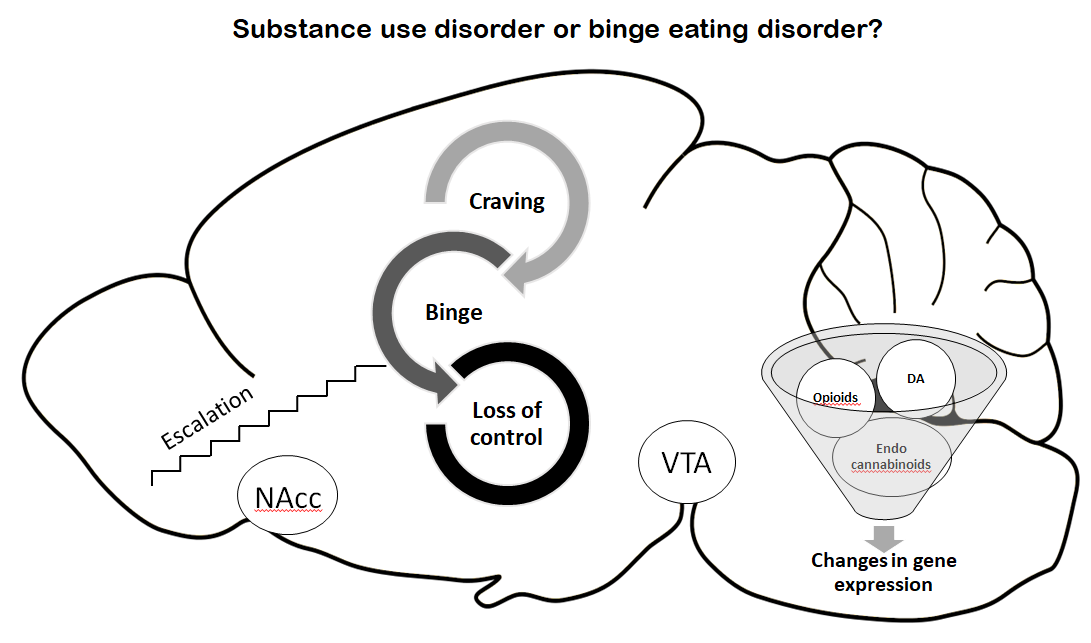 Figure 1 Relationship between substance use disorders and binge eating disorder. DA: Dopamine; NAcc: Nucleus accumbens; VTA: Vental tegmental area.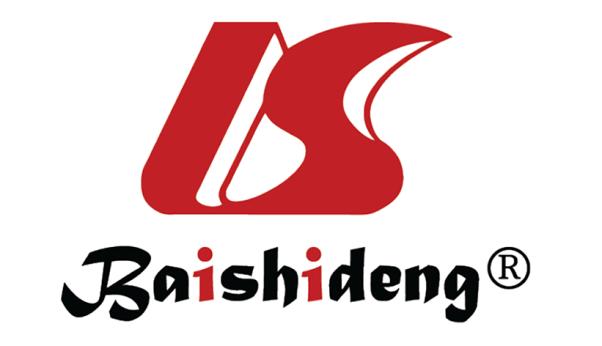 Published by Baishideng Publishing Group Inc7041 Koll Center Parkway, Suite 160, Pleasanton, CA 94566, USATelephone: +1-925-3991568E-mail: bpgoffice@wjgnet.comHelp Desk: https://www.f6publishing.com/helpdeskhttps://www.wjgnet.com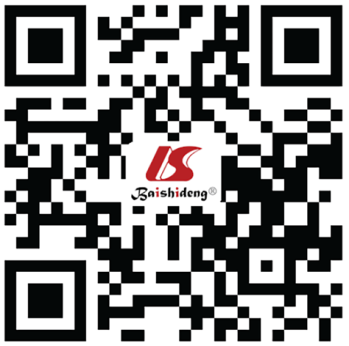 © 2021 Baishideng Publishing Group Inc. All rights reserved.